PRZYKŁADY BAJECZEK LOGOPEDYCZNYCH ( do wykorzystania w pracy z dziećmi w domu )Bajeczka logopedyczna „WIELKANOC”W czasie gdy prowadzący czyta bajeczkę, dzieci wykonują ćwiczenia usprawniające artykulatory.Zbliża się Wielkanoc. Trwają przygotowania do świąt. Pan Języczek postanawia upiec ciasto. Najpierw do miski (robimy z języka „miskę” – przód i boki języka unosimy ku górze, tak by na środku powstało wgłębienie) wsypuje mąkę i cukier, dodaje masło (wysuwamy język z buzi,                      a potem go chowamy, przesuwając nim po górnej wardze, górnych zębach i podniebieniu). Następnie rozbija jaja (otwierając szeroko buzię, kilkakrotnie uderzamy czubkiem języka w jedno miejsce na podniebieniu). Wszystkie składniki miesza („mieszamy składniki” – obracamy językiem w buzi w prawo i w lewo) i mocno uciera. Ciasto już się upiekło. Pan Języczek właśnie je ozdabia- polewa czekoladą (przesuwamy czubkiem języka po podniebieniu w przód, w tył                   i w bok), obsypuje rodzynkami i orzechami (dotykamy językiem każdego zęba najpierw na górze, a potem na dole).Pan Języczek robi sałatkę warzywną. Kroi warzywa („kroimy” – wysuwamy język z buzi                            i wykonujemy nim szybkie ruchy w kierunku nosa i brody), dodaje majonezu, miesza, a potem próbuje. Sałatka jest pyszna (oblizujemy wargi ruchem okrężnym).Następnie pan Języczek maluje jaja – powoli wkłada je do kubeczków                                                       z barwnikami (przesuwamy język po górnej wardze, górnych zębach i podniebieniu). Wyciąga pomalowane i dmucha, żeby szybciej wyschły (wdychamy powietrze nosem, wydychamy buzią). Potem rysuje na jajach wzorki – kropki (dotykamy językiem różnych miejsc na podniebieniu) i kółka (oblizujemy wargi ruchem okrężnym).Zaplata jeszcze koszyczek wielkanocny (kilkakrotnie dotykamy językiem górnej wargi, prawego kącika ust, dolnej wargi i lewego kącika ust) i już wszystko do świąt przygotowane. Cieszy się pan Języczek (uśmiechamy się szeroko, nie pokazując zębów), bo może już świętować.Ćwiczenia słownikoweDzieci nazywają rzeczy przedstawione na obrazkach (ew. łączą strzałką podpisy                                z odpowiednimi obrazkami).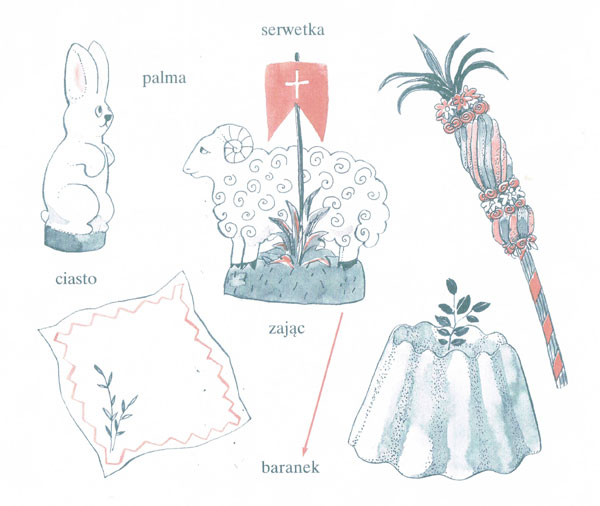 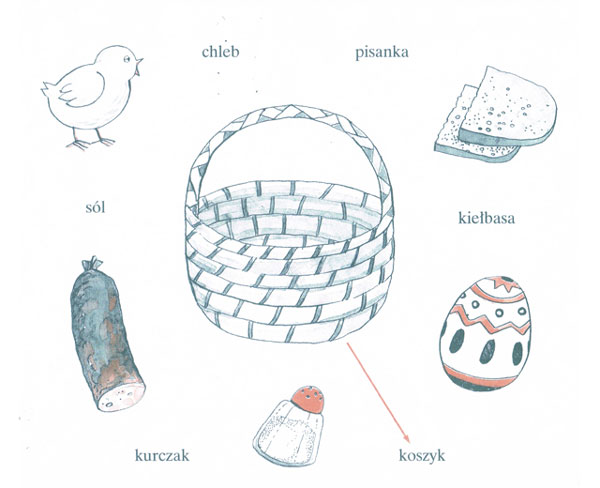 Zabawa oddechowa – Kolorowe piórkaDzieci ustawiają się w kręgu. Prowadzący rozdaje im kolorowe piórka. Poleca ułożenie ich na otwartej dłoni przysuniętej do ust. Przypomina o prawidłowym torze oddechowym (wdech nosem, wydech ustami) i prosi o zdmuchnięcie piórek.Jeżeli w domu nie ma kolorowych piórek do tego ćwiczenia można wykorzystać kawałki papieruĆwiczenia w mówieniuDzieci odpowiadają na pytania na podstawie obrazka.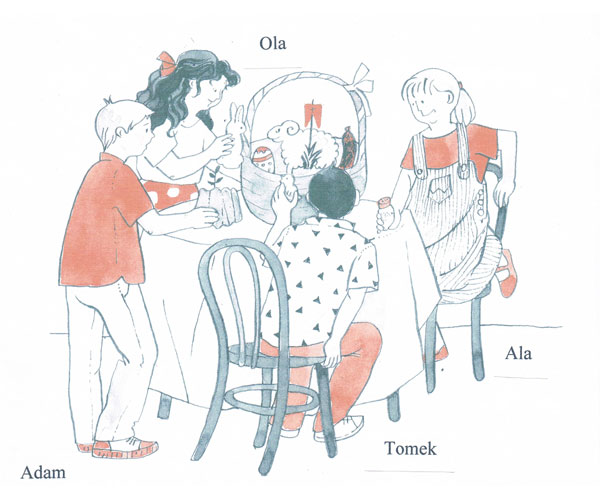 Co jest w koszyku? Co trzyma Tomek? Co trzyma Ala? Co trzyma Ola? Co trzyma Adam?Zabawa słuchowo – ruchowa „Baranki”Prowadzący umawia się z dziećmi, że będą naśladować małe baranki spacerujące po łące. Na dźwięk dzwonka „baranki” zatrzymują się i naśladują żucie trawy oraz wykonują ćwiczenie połykania śliny z językiem uniesionym do podniebienia i lekko uchylonymi ustami. Zabawę należy powtórzyć kilka razy. W ostatniej rundzie zmęczone „baranki” kładą się na podłodze i spokojnie oddychają, pamiętając o prawidłowym torze oddechowym i oddechu brzuszno-przeponowym.Rysowany wierszyk „Kurczątko”Zabawa polega na ilustrowaniu podczas mówienia tekstu wierszyka odpowiednimi elementami rysunku. Kolejność rysowanych elementów powinna być zgodna z wypowiadanym tekstem.KurczątkoKurczątko z jajeczka się urodziło…Główkę, brzuszek wychyliło.Na dwie nóżki wyskoczyło.Czarne oczka otworzyło,Dziobek mały rozchyliło,że jest głodne zakwiliło…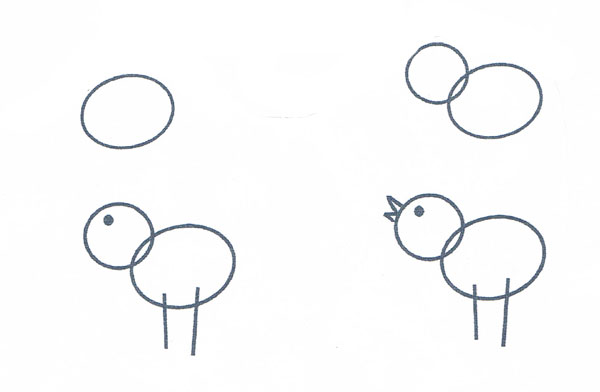 Ćwiczenia oddechowe zabawa „ Drzewa szumią” ( ruchy ramion w prawo i w lewo wraz z wymową głoski szszsz wolno i szybko)zabawa ; „Roślina mała i duża” ( dziecko kuca, na sygnał prostuje się , wspina na palce i wciąga powietrze nosem, po chwili wypuszcza powietrze ustami jednocześnie pochyla się do skłonu w przód)Ćwiczenia ortofoniczne – zabawa „ Co słychać na wsi?”                 Co słychać na wsi? Zależy gdzie.                 Na łące słychać –kle ,kle                 Na stawie – kwa, kwa                 Na polu – kraaaa                Przed kurnikiem – kukuryku                Ko,ko,ko,ko, - w kórniku                Koło budy słychać – hau,hau                A na progu – miau, miau                A co słychać w domu:                Mama śmieje się  -ha,ha, ha, ha,               Tata śmieje się  he, he, he               Dziadek śmieje się ho, ho, ho,               A ja śmieję  się hi,hi, hi,                I oglądam książeczki               Różne pojazdy w nich są              I dźwięki różne wydają              Straż pożarna eo,eo, eo               A policja io,io,io              Pogotowie uo,uo,uo              No i wszystkim jest wesoło.Logopedki: Aleksandra Okońska                                                                                                                         Joanna Rutkowska                                                                                                                                           Katarzyna Englot